УВЕДОМЛЕНИЕ ОБ ОТРИЦАТЕЛЬНОМ ЗАКЛЮЧЕНИИ В ОТНОШЕНИИ ЛЬГОТО вашем обращении по поводу леченияDateТЕМА:	Service requestedName of requesting provider попросил Отдел услуг психиатрической помощи Сан-Франциско утвердить оплату за следующую услугу, которую вы уже получили: Service requested.  Страховой план отклонил запрос вашего поставщика услуг на оплату.  Причиной отказа является Using plain language, insert: 1. A clear and concise explanation of the reasons for the decision; 2. A description of the criteria or guidelines used, including a citation to the specific regulations and authorization procedures that support the action; and 3. The clinical reasons for the decision regarding medical necessity,Пожалуйста, обратите внимание: данный документ - не счет за услугу. Вы не обязаны оплачивать полученные вами услуги. Вы также можете обжаловать это решение, если считаете его неправильным.  В прилагаемом информационном уведомлении «Ваши права» вы узнаете, как это сделать.  В нем также есть информация о том, где получить помощь по поводу своей апелляции, в т.ч.  бесплатную юридическую помощь.  Мы рекомендует отправить с вашей апелляцией любую информацию или документы, которые могут  с ней помочь.  В прилагаемом информационном уведомлении «Ваши права» указаны временные рамки, которые вы должны соблюдать при подаче апелляции.Вы можете запросить бесплатные копии всей информации, используемой для принятия этого решения.  Она включает в себя копию руководящих принципов, протокола или критериев, которые мыиспользуем при принятии решения.  Чтобы запросить документы, позвоните поставщику медицинских услуг по указанному выше номеру телефона.  План может помочь вам в решении любых вопросов, связанных с данным уведомлением.  Для получения справки можете звонить с 8:00 до 17:00 с понедельника по пятницу по телефону 1-888-246-3333.  Если у вас проблемы с говорением или слухом, пожалуйста, позвоните по номеру TDD 1-888-484-7200, с 8:00 до 17:00, с понедельника по пятницу.   Если вам необходимо данное уведомление и / или другие документы из Плана в альтернативном 12345	12345формате связи, например с большим шрифтом, шрифтом Брайля или в электронном формате, или если вы хотите помочь прочитать материал, обратитесь в Центр по обеспечению работоспособности по телефону 1 (888)246-3333.Если План не помогает вам и / или требуется дополнительная помощь, то Управление Омбудсмена по государственному медицинскому страхованию Medi-Cal штата может помочь вам в решении любых вопросов. Вы можете звонить им по телефону 1(888)452-8609 с понедельника по пятницу с 8:00 до 17:00 по тихоокеанскому времени, за исключением праздничных дней .Это уведомление не влияет на ваши другие услуги Medi-Cal.Приложения:	NOABD "Ваши права”			Языковые пособия			Уведомление о недискриминации получателяcc:	Quality Management		City and County of San FranciscoDepartment of Public Health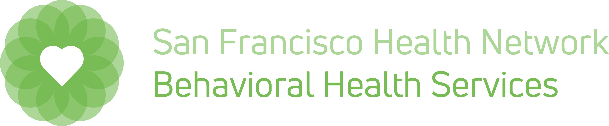 NOTICE OFADVERSE BENEFIT DETERMINATION PAYMENT DENIALBeneficiary's NameTreating Provider's NameAddressAddressCity, State, ZipCity, State, Zip Номер Medi-CalНомер телефона: